GRAND YORK RITE BODIES OF MINNESOTA	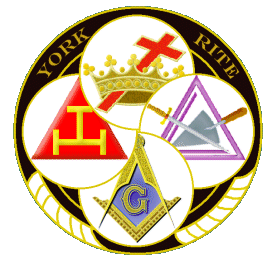 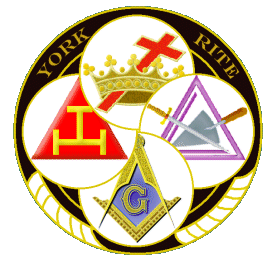 FORMAT FOR PROPOSED LEGISLATIVE CHANGESProposed resolutions must be received by the GrandSecretary/Recorder by March 15 to be included in theAdvanced Proceedings and for distribution to the Jurisprudence Committee and Constituent Bodies.	DATE:York Rite Code to be changed:  (  )  Chapter/ (  )  Council/ ( X )  CommanderyPORTION to be changed:  ( X )  Constitution/ (  )  Bylaws/ (  ) RegulationsARTICLE NUMBER: N/A			ARTICLE NAME: N/ASECTION NUMBER: 	53		SECTION NAME (if any): PARAGRAPH LETTER:	N/A		PARAGRAPH NAME (if any): N/ASUB-PARAGRAPH NUMBER: N/ASUB-SUB-PARAGRAPH NUMBER: N/AREGULATION NUMBER: (Sections 9 – 13 will require additional pages which should be typed and attached to this cover sheet.)CURRENT WORDING OF SECTION TO BE CHANGED:  The Conclaves of Commanderies shall be: Stated, which shall be held at least quarterly at such place as may be specified in the dispensation or charter or otherwise provided for by law, and at such time as may be designated in its by-laws. Specials: which may be called by the Commander or set by action of the Commandery. They shall be held for the conferring of Orders or for such business as may be prescribed by law, and at the place for Stated Conclaves, provided that the Grand Commander may authorize the holding of such Conclaves (for the conferring of the Orders, at a place other than that specified in the charter or dispensation). The notice or summons for all Special Conclaves shall specify the business to be transacted, and none other shall be considered at such Conclave.CURRENT WORDING WITH DELETIONS (Line out deletions):The Conclaves of Commanderies shall be: Stated, which shall be held at least quarterly at such place as may be specified in the dispensation or charter or otherwise provided for by law, and at such time as may be designated in its by-laws. Specials: which may be called by the Commander or set by action of the Commandery. They shall be held for the conferring of Orders or for such business as may be prescribed by law, and at the place for Stated Conclaves, provided that the Grand Commander may authorize the holding of such Conclaves (for the conferring of the Orders, at a place other than that specified in the charter or dispensation). The notice or summons for all Special Conclaves shall specify the business to be transacted, and none other shall be considered at such Conclave.CURRENT WORDING WITH ADDITIONS (Underline additions):The Conclaves of Commanderies shall be: Stated, which shall be held at least four (4) times annually in a Commandery year, with no more than One (1) meeting in any given month counting towards the minimum annual requirement; and at such place as may be specified in the dispensation or charter or otherwise provided for by law, and at such time as may be designated in its by-laws. Specials: which may be called by the Commander or set by action of the Commandery. They shall be held for the conferring of Orders or for such business as may be prescribed by law, and at the place for Stated Conclaves, provided that the Grand Commander may authorize the holding of such Conclaves (for the conferring of the Orders, at a place other than that specified in the charter or dispensation). The notice or summons for all Special Conclaves shall specify the business to be transacted, and none other shall be considered at such Conclave.ENTIRE PARAGRAPH AS INTENDED TO READ IN THE CODE OF LAWS:(Not necessary if entire paragraph is new and has been stated in 11above.)The Conclaves of Commanderies shall be: Stated, which shall be held at least four (4) times annually in a Commandery year, with no more than One (1) meeting in any given month counting towards the minimum annual requirement; and at such place as may be specified in the dispensation or charter or otherwise provided for by law, and at such time as may be designated in its by-laws. Specials: which may be called by the Commander or set by action of the Commandery. They shall be held for the conferring of Orders or for such business as may be prescribed by law, and at the place for Stated Conclaves, provided that the Grand Commander may authorize the holding of such Conclaves (for the conferring of the Orders, at a place other than that specified in the charter or dispensation). The notice or summons for all Special Conclaves shall specify the business to be transacted, and none other shall be considered at such Conclave.RATIONALE (Why the author thinks the proposed change is needed):With the past year showing that it is prudent for an organization to plan for uncertainty, as well as recognizing that smaller Commandries within the jurisdiction require more flexibility in their operations; it is moved that the Grand Commandery support our constituent commanderies by easing restrictions on their operations, while still maintaining supportive and constructive guidance to foster their successes and achievements. PROPOSERS - PRINTED NAMES, SIGNATURE, OFFICE and CHAPTER/COUNCIL/COMMANDERY NUMBERS of submitting members.  (NOTE: Must be signed by no less than three members of the Grand York Rite or by the High Priest, Illustrious Master, or Commander; or Grand Officer and attested under Seal.)_____John E. Helcl, II_______   __________________  ___Grand Prelate______  _Grand Commandery of MN____  ____		Printed Name		Signature				Office			Body		        No.__________________________  __________________  ____________________  __________________  ____		Printed Name		Signature				Office			Body		        No.